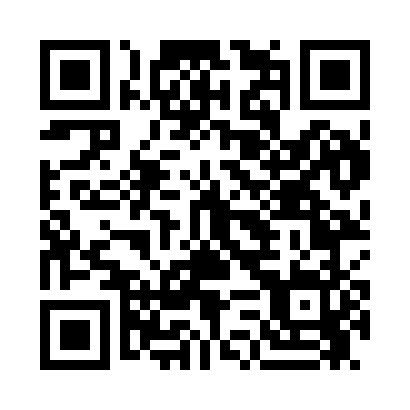 Prayer times for Acorn Terrace, Massachusetts, USAWed 1 May 2024 - Fri 31 May 2024High Latitude Method: Angle Based RulePrayer Calculation Method: Islamic Society of North AmericaAsar Calculation Method: ShafiPrayer times provided by https://www.salahtimes.comDateDayFajrSunriseDhuhrAsrMaghribIsha1Wed4:135:4112:434:367:459:132Thu4:115:3912:424:367:469:153Fri4:095:3812:424:367:479:164Sat4:085:3712:424:377:489:185Sun4:065:3512:424:377:499:196Mon4:045:3412:424:377:519:217Tue4:035:3312:424:387:529:228Wed4:015:3212:424:387:539:249Thu3:595:3112:424:387:549:2510Fri3:585:2912:424:397:559:2711Sat3:565:2812:424:397:569:2812Sun3:555:2712:424:397:579:3013Mon3:535:2612:424:397:589:3114Tue3:525:2512:424:407:599:3315Wed3:505:2412:424:408:009:3416Thu3:495:2312:424:408:019:3617Fri3:485:2212:424:418:029:3718Sat3:465:2112:424:418:039:3819Sun3:455:2012:424:418:049:4020Mon3:445:2012:424:428:059:4121Tue3:425:1912:424:428:069:4322Wed3:415:1812:424:428:079:4423Thu3:405:1712:424:438:089:4524Fri3:395:1712:424:438:099:4725Sat3:385:1612:434:438:109:4826Sun3:375:1512:434:448:109:4927Mon3:365:1512:434:448:119:5128Tue3:355:1412:434:448:129:5229Wed3:345:1312:434:448:139:5330Thu3:335:1312:434:458:149:5431Fri3:325:1212:434:458:159:55